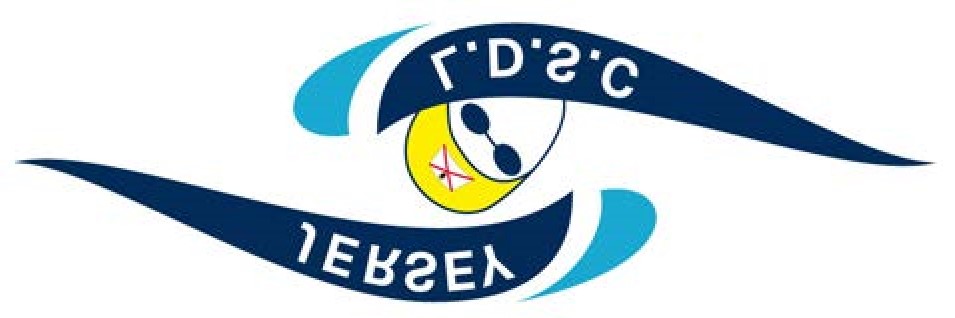 MEMBERSHIP APPLICATION FORM FOR THE YEAR 2017	We will keep you informed of events by email. Please let us know a preferred method of contact if unsuitable.I acknowledge receipt of the rules of the JLDSC on the club website (www.jerseyseaswims.org) and confirm my understanding and acceptance that such rules (as amended from time to time) shall govern my membership of the Club. I further acknowledge and accept the responsibilities of membership upon members as set out in these rules. I agree to photos of my children or myself being used for publicity purposes.**I’m aware that if my children are under 14 years, I must not leave them unattended without prior notice to a Club Committee member with my contact number for any length of time**SIGNATURE:	-------------------------------------------------	-----------------	   DATE -----------------------(Parent if under 18 years)PRINT NAME	-------------------------------------------------	-----------------------------------Data Protection Law (Jersey) 2005 the information provided by you on this form is required by the JLDSC for the purpose of club administration and appropriate coaching. The information will be securely disposed of when the club membership is terminated.Full NameDate of BirthAddress Post codeHome telephone numberMobile number  (of parent/guardian if a junior)Email address  (of parent/guardian if a junior)Details of any known medical conditions/allergies/dietary requirementsCategoryPlease make all cheques payable to  ‘JLDSC’And return to:Jenny Fitzgerald, Kintamani,Fauvic, Grouville,JE3 9HGLife-Please make all cheques payable to  ‘JLDSC’And return to:Jenny Fitzgerald, Kintamani,Fauvic, Grouville,JE3 9HGFamily (1/2 Adults + any child/children in full time education)  This needs to be for a Family ‘Unit’.£70Please make all cheques payable to  ‘JLDSC’And return to:Jenny Fitzgerald, Kintamani,Fauvic, Grouville,JE3 9HGAdult£50Please make all cheques payable to  ‘JLDSC’And return to:Jenny Fitzgerald, Kintamani,Fauvic, Grouville,JE3 9HGJunior/Student  (in full time education)£25Please make all cheques payable to  ‘JLDSC’And return to:Jenny Fitzgerald, Kintamani,Fauvic, Grouville,JE3 9HGSenior Citizen  (60 years plus)£25Please make all cheques payable to  ‘JLDSC’And return to:Jenny Fitzgerald, Kintamani,Fauvic, Grouville,JE3 9HGSocial/Overseas  (non-swimmer)£15Please make all cheques payable to  ‘JLDSC’And return to:Jenny Fitzgerald, Kintamani,Fauvic, Grouville,JE3 9HG